The Bear Facts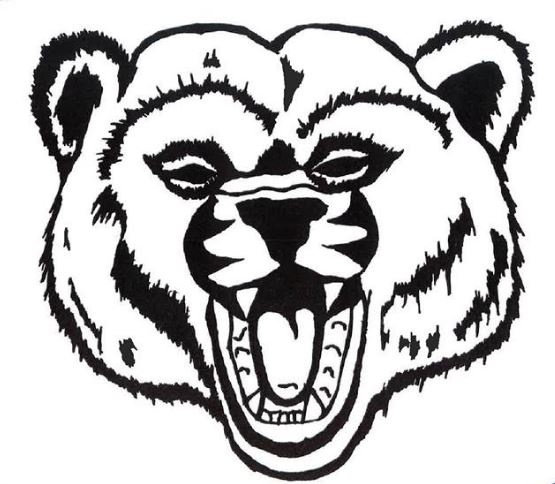               Scotia Union School District Monthly Newsletter/November, 2019October ended with a lot of excitement!  Besides a great deal of learning, students participated in Red Ribbon Week activities, the Book Fair, a Halloween rock hunt, parade, and parties, as well as field trips to the pumpkin patch.  The first trimester will be ending on Friday, November 15 and report cards will be sent home after Thanksgiving Break.DAYLIGHT SAVINGS TIME is November 3.  Time to set the clocks back one hour!SCHOOL PICTURE RETAKE DAY is Thursday, November 7.Congratulations to our STUDENTS OF THE MONTH for October:  Brogan Dillon, Aria Austrus, Rosemary Amaral, Lillian Herriott, Bailey Ornelas Bernal, Isaiah Shahid, Abbiy Thomas, Orrin Kelley, Kim Barreto, Gabe SummerfieldCongratulations to our SWAG AWARD WINNERS for October:  Liam Collins, Antonio Cervantes, Guiovani Martinez Bernal, Bri Thomas, Gage Hower, Aly Fouquette Congratulations to our BEAR CODE T-SHIRT WINNERS for October:  Max Ciarabellini, Benjamon Eggel, Jaycee Merrill, Jayden Paine, William Campbell, Camron Isherwood-YatesCongratulations to our BEAR CODE T-SHIRT WINNERS for September:  Jeremiah Susmilch, Kingston Nevarez, Lillian Herriott, Forrest Woodbury, Joshua Escareno, Collin CampbellUPCOMING DATESFriday, Nov. 1		TK-5th grade awards assemblies in lower center complex  TK-2nd)12:40   3rd-5th)11:45	Wednesday, Nov. 6	PTO Meeting in library 2:30			School Board meeting 7:00					PTO NEWS:	Thursday, Nov. 7	Make Up Picture Day			The Penny War Is On!  Send In Your Change! Monday, Nov. 11	Veterans Day- no school			Snacks Sales Every Friday At Lunch RecessThursday, Nov. 14	School Board Meeting 7:00			Stephen’s Candles Sales Start Soon!Friday, Nov. 15	END OF 1st TRIMESTER			Bingo Night Nov. 15 6:00-8:00			1-5 grade assembly 1:30			PTO Bingo Night 6:00-8:00Thursday, Nov. 21	2nd/3rd grade Thanksgiving Performance in library 10:15TK/K and 1 grade Thanksgiving Performance in library 11:00Friday, Nov. 22	TK-8th grade awards assemblies in library TK-2)12:40	3rd-5th)11:45	   6th-8th)2:20Nov. 25-29		Thanksgiving BreakThursday, Dec. 5	1st trimester report cards go homeTuesday, Dec. 17	TK-4 grades Winter Program at Winema Theater 7:00Wednesday, Dec. 18	PTO Christmas Store...start preparing your crafts to sell at the Christmas Store!GIRLS BASKETBALL GAMES:					FIELD TRIPS:Nov. 1-2 Fortuna Tournament (5 /6 team only)		4 /5 grades to Gem & Mineral ShowNov. 5 at Ferndale 4:00/6:00					-----------------------------------------------Nov. 7 at Fortuna 4:00/5:00Nov. 11 at skate rink 4:00 (5 /6 team only)		November 12 at Toddy Thomas 4:00/5:00Nov. 14 at Toddy Thomas 4:00/5:00			Nov. 15-16 Scotia Tournament at Ferndale (7 /8 team only)Nov. 18 at skate rink 4:00 (5 /6 team only)		Nov. 19 at Cuddeback 4:00 (7 /8 team only)Dec. 3 at Toddy Thomas 4:00/5:00			Dec. 13-14 Crescent City Tournament (7 /8 team only)We are seeking parents to be part of PTO.  PTO (Parent Teacher Organization) organizes and runs events and fundraisers throughout the year to support our students.  You can be involved a little or a lot...it’s a great way to get involved, meet new people, and help out your students and your school!  The next meeting is November 6 at 2:30 in the library.We are also seeking parents to be part of SITE Council.  SITE Council represents all stakeholders of the school community in the LCAP process.  Meetings are held quarterly.  If you are looking for a way to become more informed and involved in the school and its programs, SITE Council is a great way to do this.  Please contact Mrs. Gossien if your are interested.